
Администрация Абанского сельсовета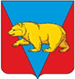 Абанского района Красноярского краяПОСТАНОВЛЕНИЕ24.05.2023 г.                                      п. Абан	                                           № 59О временном перекрытии движения транспортных средств на период проведения массового мероприятияВ целях обеспечения безопасности дорожного движения в период проведения массового мероприятия, в соответствии с п.4 ст.6 Федерального закона от 10.12.1995 №196-ФЗ "О безопасности дорожного движения", Федеральным законом от 08.11.2007 №257-ФЗ "Об автомобильных дорогах и о дорожной деятельности в Российской Федерации и о внесении изменений в отдельные законодательные акты Российской Федерации", руководствуясь Уставом администрации Абанского сельсовета ПОСТАНОВЛЯЮ:1. Осуществить 01.06.2022 г. временное прекращение движения транспортных средств с организацией пешеходной зоны в период проведения массового мероприятия 1 июня «Дня защиты детей», с 09.30 до 14.00 на следующем участке автомобильных дорог общего пользования местного значения п. Абан:- улицы Советской: от перекрестка с улицей Профсоюзов до пересечения с улицей Богуцкого (приложение №1);2. Рекомендовать ОМВД России по Абанскому району:2.1. организовать прекращение движения всех видов транспортных средств для обеспечения проведения в п. Абан мероприятий в соответствии с пунктом 1 настоящего Постановления;2.2 принять необходимые меры по обеспечению безопасности участников и зрителей мероприятий, регулированию движения транспорта в период их проведения;2.3 принимать решения по ограничению либо закрытию движения транспорта с учетом складывающейся оперативной обстановки на участках улиц, прилегающих к местам проведения мероприятий.3. Администрации Абанского сельсовета проинформировать население п. Абан об ограничении движения транспортных средств, в период проведения мероприятий.4. Опубликовать настоящее постановление в районной газете» Красное знамя» и разместить на официальном сайте Администрации муниципального образования Абанский сельсовет (aban-pos.gbu.su).5. Контроль за исполнением настоящего постановления оставляю за собой.6. Постановление вступает в силу с момента его подписания.Глава Абанского сельсовета                                                           Н.М. ЖумаринПриложениек Постановлению администрации Абанского сельсоветаот 24.05.2023 №59Схема перекрытия дорог на период проведения мероприятий 1 июня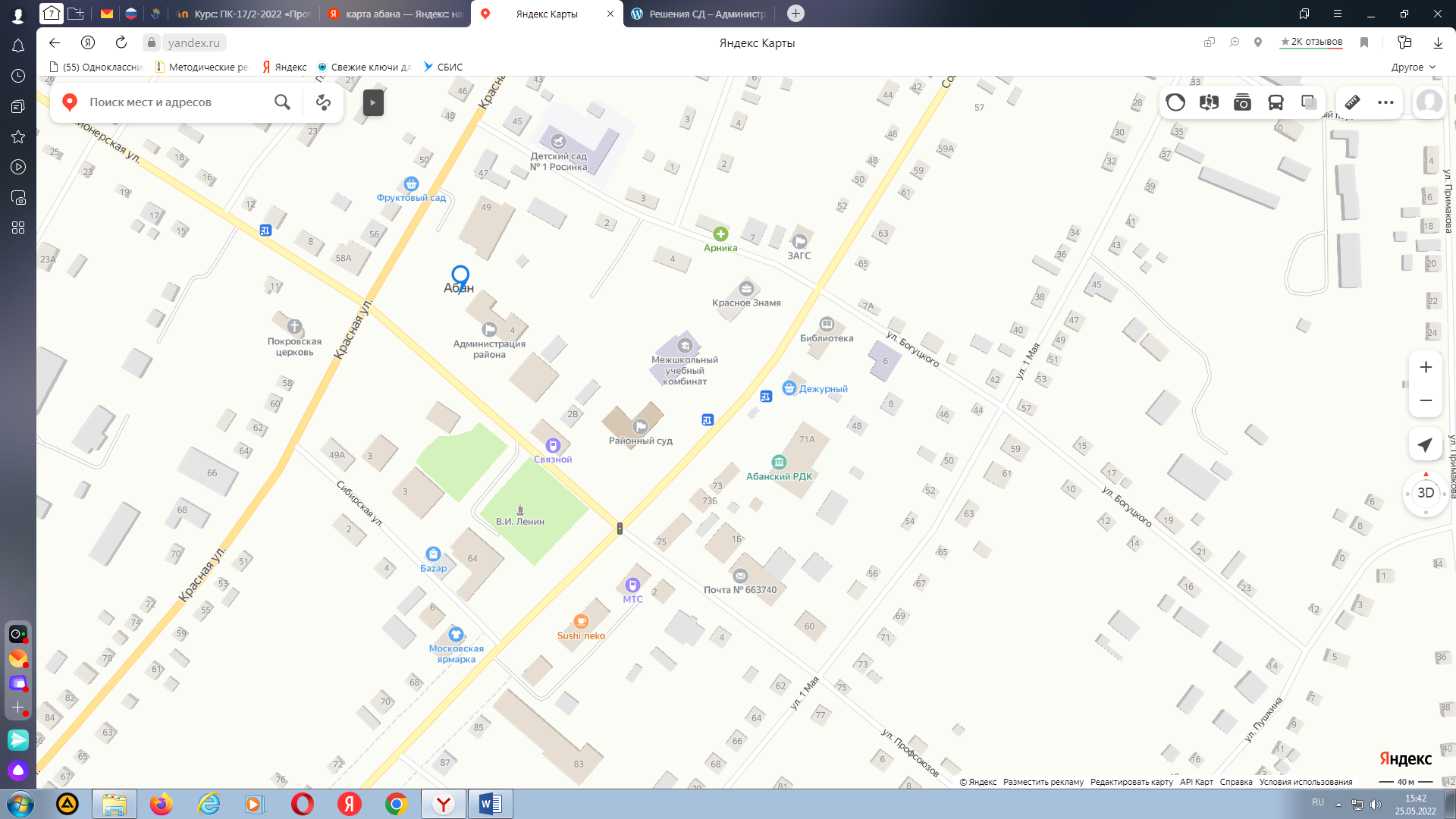 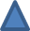 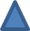  - место перекрытия